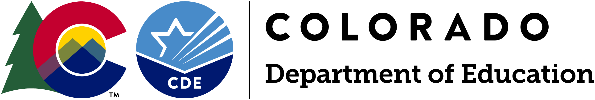 Holocaust & Genocide Studies CommitteeJune 15, 2021Meeting SummaryAttendeesCommittee members: Stephanie Hartman, Abby Basile, Omahgain Dayeen, Jeri Kraver, Simon Maghakyan, Peter Mehlbach, Robert Mitchell, Michelle Pearson, Tara Raju, Victor Santiago, Mark Thorsen, Matthew Blomquist, Tenaly Bleak, Peter Van Arsdale, Helen Starr. Guests: Joanna Bruno (CDE).Meeting GoalsGoal #1: Discuss Additions to the Standards RecommendationsGoal #2: Work on additions to the Resource BankGoal #3: Finalize Resource Bank DocumentsMeeting ActivitiesIntroductions- The majority of committee members are present.Review of Committee Charge- Stephanie went through the two charges of the committee (recommendations for standards and resources).The committee worked as a whole to finalize the resource bank sources and documents.Meeting OutcomesMeeting outcomes were met.